Publicado en Alicante el 28/02/2023 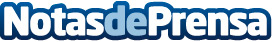 Rocanrola presenta la nueva gira de Natos y Waor el próximo mes de mayo en la Plaza de Toros de AlicanteNatos y Waor actuarán el 5 de mayo de 2023 en Alicante, estrenando en directo los temas de su nuevo disco ‘Luna Llena’ en la gira titulada ‘Quemando la Carretera Tour’Datos de contacto:Guinea Comunicación659 09 78 00Nota de prensa publicada en: https://www.notasdeprensa.es/rocanrola-presenta-la-nueva-gira-de-natos-y Categorias: Música Valencia Entretenimiento Eventos http://www.notasdeprensa.es